Wentylator dla małych pomieszczeń ECA 15/4 VZOpakowanie jednostkowe: 1 sztukaAsortyment: 
Numer artykułu: 0080.0981Producent: MAICO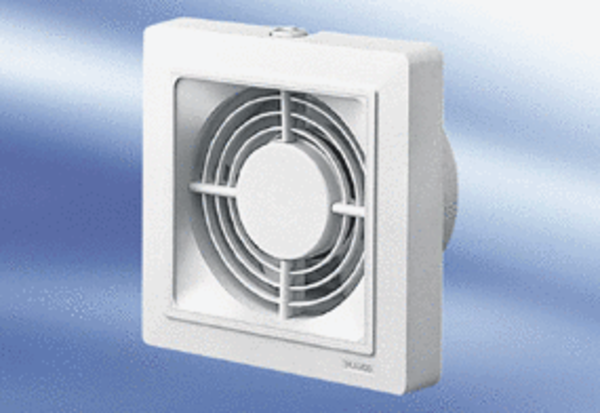 